ESCOLA _________________________________DATA:_____/_____/_____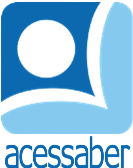 PROF:_______________________________________TURMA:___________NOME:________________________________________________________O GALO E A PEDRA PRECIOSA	UM GALO QUE PROCURAVA, CISCANDO NO TERREIRO, ALIMENTO PARA ELE E SUAS GALINHAS, SEM QUERER, ACABA POR ENCONTRAR UMA PEDRA PRECIOSA DE GRANDE BELEZA E VALOR. MAS, DEPOIS DE OBSERVÁ-LA E EXAMINÁ-LA POR ALGUNS INSTANTES, SE VOLTA E COMENTA DESOLADO:	- ORA, ORA, SE AO INVÉS DE MIM, TEU DONO TIVESSE TE ENCONTRADO, ELE DECERTO NÃO IRIA SE CONTER DIANTE DE TAMANHA ALEGRIA, E É QUASE CERTO QUE IRIA TE COLOCAR EM LUGAR DIGNO DE ADORAÇÃO. NO ENTANTO, EU TE ACHEI E DE NADA ME SERVES. ANTES DISSO, PREFERIA TER ENCONTRADO UM SIMPLES GRÃO DE MILHO, AO INVÉS DE TODAS AS JOIAS DO MUNDO!MORAL DA HISTÓRIA: A UTILIDADE DE CADA COISA É O QUE DETERMINA SEU REAL VALOR.ESOPOQUESTÕESQUAL É O TÍTULO DO TEXTO?R: __________________________________________________________________QUANTOS PARÁGRAFOS HÁ NO TEXTO?R: __________________________________________________________________QUEM É O AUTOR DA HISTÓRIA?R: __________________________________________________________________QUEM É O PERSONAGEM PRINCIPAL DA HISTÓRIA?R: __________________________________________________________________O QUE O GALO PROCURAVA?R: ______________________________________________________________________________________________________________________________________O QUE O GALO ENCONTROU?R: ______________________________________________________________________________________________________________________________________EXPLIQUE, COM SUAS PALAVRAS, A MORAL DA HISTÓRIA:R: ______________________________________________________________________________________________________________________________________________________________________________________________________________________________________________________________________________________________________________________________________________________________________________________________________________________________________________________________________________________________________________________________________________________________________________________________________________________________________________________________________________________________________FAÇA UMA ILUSTRAÇÃO DA HISTÓRIA: